§590-F.  Safety precautions for children touring incinerator facilitiesA resource recovery facility burning municipal solid waste may not permit students who have not yet entered 7th grade to enter the facility for the purpose of touring the facility.  Prior to allowing 7th grade, 8th grade and secondary school students of a public or private school to enter a resource recovery facility that burns municipal solid waste for the purpose of touring the facility:  [PL 2003, c. 441, §1 (NEW).]1.  List of violations to superintendent or headmaster.  The facility shall send to the office of the superintendent within the school administrative unit or to the headmaster of the private school a list of air quality violations issued to the facility by the federal Occupational Safety and Health Administration within the last 2 years; and[PL 2003, c. 441, §1 (NEW).]2.  List to parents.  The office of the superintendent or the headmaster shall send the list of violations under subsection 1 to the parent or guardian of any participating student.[PL 2003, c. 441, §1 (NEW).]SECTION HISTORYPL 2003, c. 441, §1 (NEW). The State of Maine claims a copyright in its codified statutes. If you intend to republish this material, we require that you include the following disclaimer in your publication:All copyrights and other rights to statutory text are reserved by the State of Maine. The text included in this publication reflects changes made through the First Regular and First Special Session of the 131st Maine Legislature and is current through November 1, 2023
                    . The text is subject to change without notice. It is a version that has not been officially certified by the Secretary of State. Refer to the Maine Revised Statutes Annotated and supplements for certified text.
                The Office of the Revisor of Statutes also requests that you send us one copy of any statutory publication you may produce. Our goal is not to restrict publishing activity, but to keep track of who is publishing what, to identify any needless duplication and to preserve the State's copyright rights.PLEASE NOTE: The Revisor's Office cannot perform research for or provide legal advice or interpretation of Maine law to the public. If you need legal assistance, please contact a qualified attorney.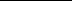 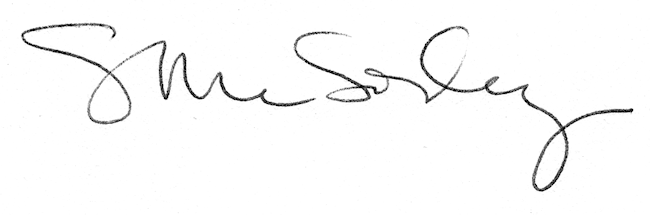 